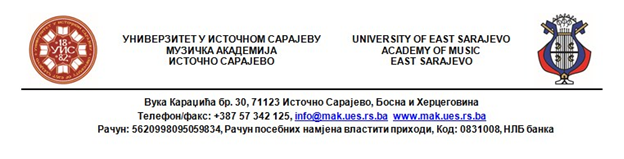 Пријавни образацПријавни образацМузичка академија Универзитета у Источном СарајевуКатедра за теоријску наставуДАНИ ВОЈИНА КОМАДИНЕПРИЈАВА УЧЕШЋАза II научни скупСавремено и традиционално у музичком стваралаштву11–12. децембар 2020.Послати на e-mail: dvknaucniskup@mak.ues.rs.ba(са назнаком: За научни скуп, Име и Презиме, 2020)Музичка академија Универзитета у Источном СарајевуКатедра за теоријску наставуДАНИ ВОЈИНА КОМАДИНЕПРИЈАВА УЧЕШЋАза II научни скупСавремено и традиционално у музичком стваралаштву11–12. децембар 2020.Послати на e-mail: dvknaucniskup@mak.ues.rs.ba(са назнаком: За научни скуп, Име и Презиме, 2020)Име и презиме аутораНаучно звањеe-mail адресаТелефонИнституција запослења, град, државаАдреса институције запослењаУчешће – пасивно, активноЈезик излагања рада*Наслов рада*Сажетак рада*(око 100 ријечи)Кључне ријечи*(три до пет ријечи)Биографија аутора*(до 150 ријечи)Наслов рада на енглеском језику*Сажетак рада на енглеском језику*Кључне ријечи на енглеском језику** попуњавају активни учесници скупа.* попуњавају активни учесници скупа.